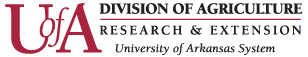 *Gender:  Male   Female*Gender:  Male   Female*Gender:  Male   Female*Gender:  Male   Female* Age: *Race:*Race:(For Race: Check all that apply) American Indian/Native American(For Race: Check all that apply) American Indian/Native AmericanNameNameNameName Asian Asian Black/African American Black/African AmericanCity or TownCity or TownCity or TownCity or Town Hawaiian/Other Pacific Islander Hawaiian/Other Pacific Islander White WhiteZip CodeZip CodeZip CodeZip CodeZip CodeCountyCountyCountyCounty*Ethnic*Ethnic Hispanic/Latino Hispanic/Latino Non-Hispanic/Latino Non-Hispanic/LatinoThe University of Arkansas System Division of Agriculture offers all its Extension and Research programs and services without regard to race, color, sex, gender identity, sexual orientation, national origin, religion, age, disability, marital or veteran status, genetic information, or any other legally protected status, and is an Affirmative Action/Equal Opportunity Employer.The University of Arkansas System Division of Agriculture offers all its Extension and Research programs and services without regard to race, color, sex, gender identity, sexual orientation, national origin, religion, age, disability, marital or veteran status, genetic information, or any other legally protected status, and is an Affirmative Action/Equal Opportunity Employer.The University of Arkansas System Division of Agriculture offers all its Extension and Research programs and services without regard to race, color, sex, gender identity, sexual orientation, national origin, religion, age, disability, marital or veteran status, genetic information, or any other legally protected status, and is an Affirmative Action/Equal Opportunity Employer.The University of Arkansas System Division of Agriculture offers all its Extension and Research programs and services without regard to race, color, sex, gender identity, sexual orientation, national origin, religion, age, disability, marital or veteran status, genetic information, or any other legally protected status, and is an Affirmative Action/Equal Opportunity Employer.The University of Arkansas System Division of Agriculture offers all its Extension and Research programs and services without regard to race, color, sex, gender identity, sexual orientation, national origin, religion, age, disability, marital or veteran status, genetic information, or any other legally protected status, and is an Affirmative Action/Equal Opportunity Employer.The University of Arkansas System Division of Agriculture offers all its Extension and Research programs and services without regard to race, color, sex, gender identity, sexual orientation, national origin, religion, age, disability, marital or veteran status, genetic information, or any other legally protected status, and is an Affirmative Action/Equal Opportunity Employer.The University of Arkansas System Division of Agriculture offers all its Extension and Research programs and services without regard to race, color, sex, gender identity, sexual orientation, national origin, religion, age, disability, marital or veteran status, genetic information, or any other legally protected status, and is an Affirmative Action/Equal Opportunity Employer.*This information is requested solely for the purpose of determining compliance with federal civil rights law, and your response will not affect your eligibility to participate in Division programs.  By providing this information, you will assist us in assuring that this program is administered in a nondiscriminatory manner.*This information is requested solely for the purpose of determining compliance with federal civil rights law, and your response will not affect your eligibility to participate in Division programs.  By providing this information, you will assist us in assuring that this program is administered in a nondiscriminatory manner.*This information is requested solely for the purpose of determining compliance with federal civil rights law, and your response will not affect your eligibility to participate in Division programs.  By providing this information, you will assist us in assuring that this program is administered in a nondiscriminatory manner.*This information is requested solely for the purpose of determining compliance with federal civil rights law, and your response will not affect your eligibility to participate in Division programs.  By providing this information, you will assist us in assuring that this program is administered in a nondiscriminatory manner.*Gender:  Male   Female*Gender:  Male   Female*Gender:  Male   Female*Gender:  Male   Female* Age: *Race:*Race:(For Race: Check all that apply) American Indian/Native American(For Race: Check all that apply) American Indian/Native AmericanNameName Asian Asian Black/African American Black/African AmericanCity or TownCity or TownCity or TownCity or Town Hawaiian/Other Pacific Islander Hawaiian/Other Pacific Islander White WhiteZip CodeZip CodeZip CodeCounty*Ethnic*Ethnic Hispanic/Latino Hispanic/Latino Non-Hispanic/Latino Non-Hispanic/LatinoThe University of Arkansas System Division of Agriculture offers all its Extension and Research programs and services without regard to race, color, sex, gender identity, sexual orientation, national origin, religion, age, disability, marital or veteran status, genetic information, or any other legally protected status, and is an Affirmative Action/Equal Opportunity Employer.The University of Arkansas System Division of Agriculture offers all its Extension and Research programs and services without regard to race, color, sex, gender identity, sexual orientation, national origin, religion, age, disability, marital or veteran status, genetic information, or any other legally protected status, and is an Affirmative Action/Equal Opportunity Employer.The University of Arkansas System Division of Agriculture offers all its Extension and Research programs and services without regard to race, color, sex, gender identity, sexual orientation, national origin, religion, age, disability, marital or veteran status, genetic information, or any other legally protected status, and is an Affirmative Action/Equal Opportunity Employer.The University of Arkansas System Division of Agriculture offers all its Extension and Research programs and services without regard to race, color, sex, gender identity, sexual orientation, national origin, religion, age, disability, marital or veteran status, genetic information, or any other legally protected status, and is an Affirmative Action/Equal Opportunity Employer.The University of Arkansas System Division of Agriculture offers all its Extension and Research programs and services without regard to race, color, sex, gender identity, sexual orientation, national origin, religion, age, disability, marital or veteran status, genetic information, or any other legally protected status, and is an Affirmative Action/Equal Opportunity Employer.The University of Arkansas System Division of Agriculture offers all its Extension and Research programs and services without regard to race, color, sex, gender identity, sexual orientation, national origin, religion, age, disability, marital or veteran status, genetic information, or any other legally protected status, and is an Affirmative Action/Equal Opportunity Employer.The University of Arkansas System Division of Agriculture offers all its Extension and Research programs and services without regard to race, color, sex, gender identity, sexual orientation, national origin, religion, age, disability, marital or veteran status, genetic information, or any other legally protected status, and is an Affirmative Action/Equal Opportunity Employer.*This information is requested solely for the purpose of determining compliance with federal civil rights law, and your response will not affect your eligibility to participate in Division programs.  By providing this information, you will assist us in assuring that this program is administered in a nondiscriminatory manner.*This information is requested solely for the purpose of determining compliance with federal civil rights law, and your response will not affect your eligibility to participate in Division programs.  By providing this information, you will assist us in assuring that this program is administered in a nondiscriminatory manner.*This information is requested solely for the purpose of determining compliance with federal civil rights law, and your response will not affect your eligibility to participate in Division programs.  By providing this information, you will assist us in assuring that this program is administered in a nondiscriminatory manner.*This information is requested solely for the purpose of determining compliance with federal civil rights law, and your response will not affect your eligibility to participate in Division programs.  By providing this information, you will assist us in assuring that this program is administered in a nondiscriminatory manner.